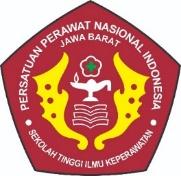 STANDAR SARANA DAN PRASARANA PENELITIAN STIKEP PPNI JAWA BARATPROGRAM D3 DAN S1/NERSSATUAN PENJAMINAN MUTU PERGURUAN TINGGISTIKEP PPNI JAWA BARATTAHUN 2021VISI, MISI, TUJUAN PENDIDIKAN, NILAI-NILAI STIKEP PPNI JAWA BARATVISI STIKEP PPNI JAWA BARAT“Menjadi perguruan tinggi yang unggul dan professional dalm bidang keperawatan, berbasis riset, inovasi, dan teknologi serta berdaya saing di tingkat nasionanl dan internasional”MISI STIKEP PPNI JAWA BARATMenyelenggarakan program pendidikan berbasis riset, teknologi, dan inovasi dengan kurikulum, pengajar serta metode pembelajaran yang berkualitas.Menyelenggarakan dan mengembangkan kegiatan riset kesehatan dan teknologi informasi yang inovatif untuk mendukung peningkatan pelayanan kesehatan.Menyelenggarakan pengabdian kepada masyarakat berdasarkan hasil riset sebagai kontribusi dalam penyelesaian masalah kesehatan.Menyelenggarakan good university governance yang didukung oleh teknologi informasi.Menciptakan lingkungan yang kondusif untuk penyelenggaraan pendidikan, penelitian, dan pengabdian kepada masyarakat.Menjamin lulusan STIKEP PPNI menjadi manusia yang berkarakter, bermartabat, dan berintegritasMenyelenggarakan kerjasama lintas sektoral Nasional maupun Internasional untuk mendukung pelaksanaan pendidikan, penelitian dan pengabdian kepada masyarakat.TUJUAN STIKEP PPNI JAWA BARATTercapainya lulusan yang berkarakter, bermartabat, berintegritas dan berdaya saing InternasionalTercapainya hasil riset dan inovasi berbasis teknologiTerselengaranya pengabdian kepada masyarakat berbasis hasil riset dan inovasiTerwujudnya tata kelola dan manajemen STIKEP PPNI sebagai perguruan tinggi kesehatan dan teknologi yang sehat berdasarkan penerapan good university governance.Terwujudnya sumber daya manusia yang berkualitas.Terwujudnya sistem Keuangan dan pendanaan yang mandiri dan kuatTerwujudnya sarana dan prasarana pendidikan yang berkualitasTerselenggaranya kerjasama dengan berbagai institusi nasional maupun internasionalRASIONALStandar sarana dan prasarana penelitian merupakan kriteria minimal sarana dan prasarana yang diperlukan untuk menunjang kebutuhan isi dan proses penelitian dalam rangka memenuhi hasil penelitian. Sarana dan prasarana penelitian harus memenuhi standar mutu, keselamatan kerja, kesehatan, kenyamanan, dan keamanan peneliti, masyarakat, dan lingkungan.Sarana dan prasarana penelitian merupakan fasilitas Sekolah Tinggi yang digunakan untuk memfasilitasipenelitian  paling  sedikit  terkait  dengan  bidang  ilmu  program  studi,  proses  pembelajaran,  dan kegiatan  pengabdian  kepada  masyarakat.  Standar  Sarana  dan  Prasarana  Penelitian  yang disediakan oleh STIKep PPNI Jawa Barat untuk kegiatan penelitian terdiri atas:Standar Sarana PenelitianStandar sarana penelitian terdiri atas: kelas, ruang kerja bagi pengelola LP2M, ruang kerja bagi staf LP2M, ruang rapat, laboratorium,studio, bengkel kerja, ruang asisten, ruang gallery, unit produksi  yang  dilengkapi  manual  prosedur  bagi  peneliti  dan  mahasiswa  untuk  setiap penggunaan alat serta instruksi kerja untuk setiap peralatanStandar Prasarana Penelitian terdiri atas: ketersediaan lahan dan bangunan, fasilitas umum (air,  listrik,  sanitasi,  drainase,  instalasi  pengelolaan  limbah,  mushola,  sarana  teknologi informasi dan perpustakaan yang dapat digunakan bersama untuk kegiatan penelitian dan pengabdian kepada masyarakat.Selain itu dosen dan mahasiswa dapat menggunakan sarana dan prasarana lembaga lain di luar Sekolah Tinggi dengan sepengetahuan pihak Sekolah Tinggi.PIHAK YANG BERTANGGUNGJAWABSubjek atau pihak yang bertanggungjawab untuk Standar Sarana Prasarana Penelitian adalah:KepalaLP2MKetua JurusanDosen PenelitiDEFINISI ISTILAHPenjelasan  mengenai  istilah  yang  digunakan  dalam  standar  ini  dimaksudkan  agar  tidak menimbulkan pengertian yang berbeda dalam kegiatan sistem penjaminan mutu internal. Istilah yang ada dalam Standar Sarana Prasarana Penelitian adalah:Sarana   dan   Pra-sarana Penelitian	:Fasilitas  penelitian  yang  digunakan  sebagai  
salah  satu penunjang  keberhasilan  pelaksanaan  program  penelitian sesuai fungsi yang telah ditetapkanProsedur	:uraian  tentang langkah/prosedur  yang  harus  dilalui  atau dilakukan  seseorang  untuk  mencapai  atau  menghasilkan sesuatu.  Urutan  langkah  tersebut  menggambarkan  adanya suatu proses yang berurutan, sistematis, logis, dan koheren.Instruksi Kerja	:prosedur kerja tetapi dalam bentuk lebih rinci dan teknisPengelola labolatorium	:Sumber  Daya  Manusia  yang  bertugas  untuk  mengelola labolatorium  dalam  hal  ini  bisa  kepala  labolatorium  atau teknisi labolatoriumPERNYATAAN ISISTRATEGIStrategi yang dilakukan adalah:Ketersediaan sarana dan prasarana laboratorium, studio, bengkel kerja, unit produksi sarana teknologi informasi, dan perpustakaan sesuai dengan kriteria minimal sarana dan prasarana penelitianKetersediaan sarana dan prasarana yang digunakan untuk pelaksanaan kegiatan penelitianoleh dosen dan mahasiswa memenuhi standar mutu, keselamatan kerja, Kesehatan, kenyamanan, dan keamanan peneliti, masyarakat, dan lingkungan3.Ketersediaan mekanisme penelitian bersama dengan lembaga lain yang dapatmenggunakan sarana dan prasarana yang disediakan oleh Sekolah Tinggi dan lembaga laintersebut.INDIKATOR CAPAIANIndikator capaian di dalam Standar Sarana Prasarana Penelitian adalah sebagai berikut:Ketersediaan sarana dan prasarana laboratorium, studio, bengkel kerja, unit produksi sarana teknologi informasi, dan perpustakaan sesuai dengan kriteria minimal sarana dan prasarana penelitianKetersediaan sarana dan prasarana yang digunakan untuk pelaksanaan kegiatan penelitianoleh dosen dan mahasiswa memenuhi standar mutu, keselamatan kerja, kesehatan, kenyamanan, dan keamanan peneliti, masyarakat, dan lingkunganKetersediaan mekanisme penelitian bersama dengan lembaga lain yang dapat menggunakan sarana dan prasarana yang disediakan oleh Sekolah Tinggi dan lembaga lain tersebutKetersediaan  prosedur  bagi  peneliti  dan  mahasiswa  untuk  setiap  penggunaan  alat  serta instruksi kerja untuk setiap peralatan pada setiap labolatoriumKetersediaan  laboratorium  yang  dilengkapi  alat  pemadam  kebakaran,  P3K,  dan  sarana penanganan limbah B3.DOKUMEN TERKAITDokumen Standar Isi Pembelajaran STIKep PPNI Jawa Barat; Dokumen Standar Proses Pembelajaran STIKep PPNI Jawa Barat;Dokumen Standar Penilaian Pembelajaran STIKep PPNI Jawa Barat;Dokumen Standar Dosen Dan Tenaga Kependidikan STIKep PPNI Jawa Barat; Dokumen Standar Sarana Dan Prasarana Pembelajaran STIKep PPNI Jawa Barat;Dokumen Standar Pengelolaan Pembelajaran STIKep PPNI Jawa Barat; Dokumen Standar Pembiayaan Pembelajaran STIKep PPNI Jawa Barat;Dokumen Standar Pengelolaan KurikulumREFERENSIUndang Undang Republik Indonesia Nomor 12 tahun 2012 tentang Pendidikan TinggiPermenristekdikti No. 44 Tahun 2015, tentang tentang StandarNasional Pendidikan Tinggi, juncto Permenristekdikti No 50 Tahun 2018 tentang Perubahan Standar Nasional Pendidikan Tinggi Peraturan  Menteri  Riset,  Teknologi,  dan  Pendidikan  Tinggi  No  62  tahun  2016  tentang  Sistem Penjaminan Mutu Pendidikan TinggiLampiran  Peraturan  Badan  Akreditasi  Nasional  Perguruan  Tinggi  Nomor  2  tahun  2019  tentang Panduan Penyusunan Laporan Evaluasi Diri dan Panduan Penyusunan Laporan Kinerja Program Studi dalam Instrumen Akreditasi Program Studi Peraturan BAN PT No. 59 Tahun 2019 tentang Panduan Penyusunan Laporan Evaluasi Diri, Panduan Penyusunan Laporan Kinerja Perguruan Tinggi dan Matriks Penilaian Dalam Instrumen Akreditasi Perguruan TinggiKeputusan Pengurus Yayasan Dayang Sumbi Nomor 011/Kpts/YPDS/II/2016 tentang Statuta Sekolah Tinggi Teknologi Nasional tahun 2016Rencana Induk Pengembangan Penelitian  LP2M STIKep PPNI Jawa BaratRencana Strategis Penelitian Lembaga Penelitian dan Pengabdian Kepada Masyarakat STIKep PPNI Jawa Barat 2020 -2024Rencana Strategis STIKep PPNI Jawa Barat tahun 2020 –2024.KodePernyataan StandarPernyataan Isi Standar1STIKep PPNI Jawa Barat memiliki sarana dan prasarana laboratorium, studio, bengkel kerja, unit produksi sarana teknologi informasi, dan perpustakaan yang layak dan memenuhi persyaratan minimaKetua dan Kepala LP2M menjamin ketersediaan sarana dan prasarana laboratorium, studio, bengkel kerja, unit produksi sarana teknologi informasi, dan perpustakaan sesuai dengan kriteria minimal sarana dan prasarana penelitian2STIKep PPNI Jawa Barat memastikan sarana dan prasarana yang digunakan memenuhi standar mutu, keselamatan kerja, kesehatan, kenyamanan, dan keamanan peneliti, masyarakat, dan lingkunganKepala LP2M memfasilitasi penyelenggaraan sarana dan prasarana yang digunakan untuk pelaksanaan kegiatan penelitian oleh dosen dan mahasiswa memenuhi standar mutu, keselamatan kerja, kesehatan, kenyamanan, dan keamanan peneliti, masyarakat, dan lingkungan3STIKep PPNI Jawa Barat memiliki dokumen yang memuat mekanisme penelitian Bersama dengan Lembaga lainKepala LP2M membuat mekanisme penelitian bersama dengan lembaga lain yang dapat menggunakan sarana dan prasarana yang disediakan oleh Sekolah Tinggi dan lembaga lain tersebut4STIKep PPNI Jawa Barat memiliki prosedur bagi peneliti dan mahasiswa untuk setiap penggunaan alat serta instruksi kerja untuk setiap peralatan pada setiap labolatoriumKetua Program Studi memastikan ketersediaan prosedur bagi peneliti dan mahasiswa untuk setiap penggunaan alat serta instruksi kerja untuk setiap peralatan pada setiap labolatorium